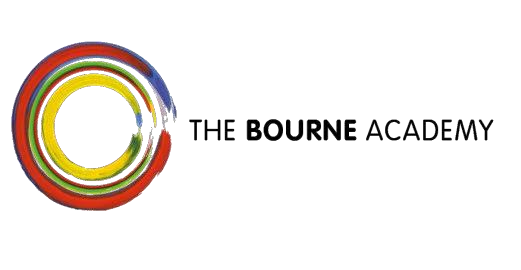 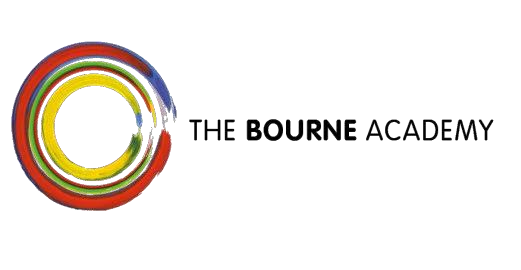 The Bourne Academy Accessibility Plan VISIONOur central belief is that everyone is a learner and everyone is a teacher.PURPOSEAt The Bourne Academy we develop literate, numerate global citizens who ASPIRE:Ambitious, Self-confident, Physically Literate, Independent Learners, Resilient, Emotionally LiterateThe Accessibility plan is compliant with current legislation and requirements as specified in Schedule 10, relating to Disability, of the Equality Act 2010.  Governors are accountable for ensuring the implementation, review and reporting on progress of the Accessibility Plan over a prescribed period.DEFINITION & RATIONALEThe Bourne Academy Accessibility Plan has been drawn based upon information supplied by the Local Authority, and in conjunction with pupils, parents, staff and governors of the school and will advise other school planning documents. The Accessibility Plan will be reported upon annually in respect of progress and outcomes, and provide a projected plan for the three year period ahead of the next review date. The Accessibility Plan is structured to complement and support the school’s Equality Objectives, and will similarly be published on the school website. We understand that the LA will monitor the school’s activity under the Equality Act 2010 (and in particular Schedule 10 regarding Accessibility) and will advise upon the compliance with that duty. We are committed to providing an environment that enables full curriculum access that values and includes all pupils, staff, parents and visitors regardless of their education, physical, sensory, social, spiritual, emotional and cultural needs. We are committed to taking positive action in the spirit of the Equality Act 2010 with regard to disability and to developing a culture of inclusion, support and awareness within the school. Definition of disabilityA person has a disability if he or she has a physical or mental impairment that has a substantial and long-term adverse effect on his or her ability to carry out normal day-to-day activities.Key Aims of the policy To increase and eventually ensure for students with a disability that they have:total access to our setting’s environment, curriculum and information and full participation in the Academy communityWe are committed to providing an inclusive environment that enables full curriculum access that values and includes all students, staff, parents and visitors regardless of their education, physical, sensory, social, spiritual, emotional wellbeing and cultural needs.  We are committed to taking positive action in the spirit of the Equality Act 2010 with regard to disability and to reinforcing our culture of inclusion, support and awareness within the school.  THE CURRICULUMThe Bourne Academy Accessibility Plan shows how access is to be maintained for disabled pupils, staff and visitors to the school in a given timeframe and anticipating the need to reasonable adjustments to accommodate their needs where practicable. The Accessibility Plan will contain relevant and timely actions to: Maintain access to the curriculum for pupils with a disability, expanding the curriculum as necessary to ensure that pupils with a disability are as equally prepared for life as able-bodied pupils; (If a school fails to do this they are in breach of duties under the Equalities Act 2010); this covers teaching and learning and the wider curriculum of the school such as participation in after-school clubs, leisure and cultural activities or school visits.  It also covers the provision of specialist or auxiliary aids and equipment, which may assist these pupils in accessing the curriculum within a reasonable timeframe in order to:improve access to the physical environment of the school, adding specialist facilities as necessary - this covers improvements to the physical environment of the school and physical aids to access education within a reasonable timeframe;improve the delivery of written information to pupils, staff, parents and visitors with disabilities; examples might include hand-outs, timetables, textbooks and information about the school and school events; the information should be made available in various preferred formats within a reasonable timeframe.The current provisionWe believe that we have made good progress in the following areas:The development of specialists in autism, hearing impairments, visual impairments and speech and language difficultiesAdvanced transition planning for students with Primary Schools and other transition schoolsLiaison with external services and agencies regarding individual students (physical, sensory, emotional wellbeing)High quality information shared with staffProviding a wide range of group and personalised interventionsEnsuring personalised access arrangements are made for external examinations Progress reviews where student progress is monitored closely Ensuring that all school trips and visits are accessible for all studentsDevelopment of mutual support and understanding between colleagues in working with students with disabilitiesIntroduction of disability sports into house competitionsProvision of Speakabout, Talkabout and ELSA group sessions for identified studentsAdjustments made to Key Stage 4 curriculum to incorporate Life Skills interventionKey stage 5 curriculum adapted to meet the needs of students with disabilitiesOpportunities to follow students individualised physiotherapy plans. Access to specialised information about careers, work experience, information, advice and guidancePHYSICAL ACCESSThe building is wheelchair accessible with a lift to facilitate movement between the floors, with the exception of Finance and work spaces in science, TED and AWEDisabled parking spaces are available in both car parksAccessible toilet facilities are available at the AcademySpace for small group work and individual work for targeted learners A physical environment that is safe and welcomingHandrails on stairsClear visual signageWRITTEN INFORMATIONWe provide identified students with the following: Visual timetables IT provisionHome Learning supportTechnical aids Touch typing sessionBraille lessons Modified printAdapted student recording templates The Accessibility Plan relates to the key aspects of physical environment, curriculum and written information.  Whole Academy training will recognise the needs to continue raising awareness for staff and governors on equality issues with reference to Equality Act 2010.MONITORING, EVALUATION AND REVIEWThe Governing Body will review this policy every two years and assess its implementation and effectiveness. A progress report will be provided to Governors including analysis of progress by disabled stakeholders. Full consultation with disabled students, staff, parents/carers will be carried out before any amendments to policies are made and opinions carried forward to Governor review meetings.Reviewed by the Governing Body in October 2017 Next Review Date:  October 2019 